Registro notificación aprobación PDC a interesado Victor Flores Córdova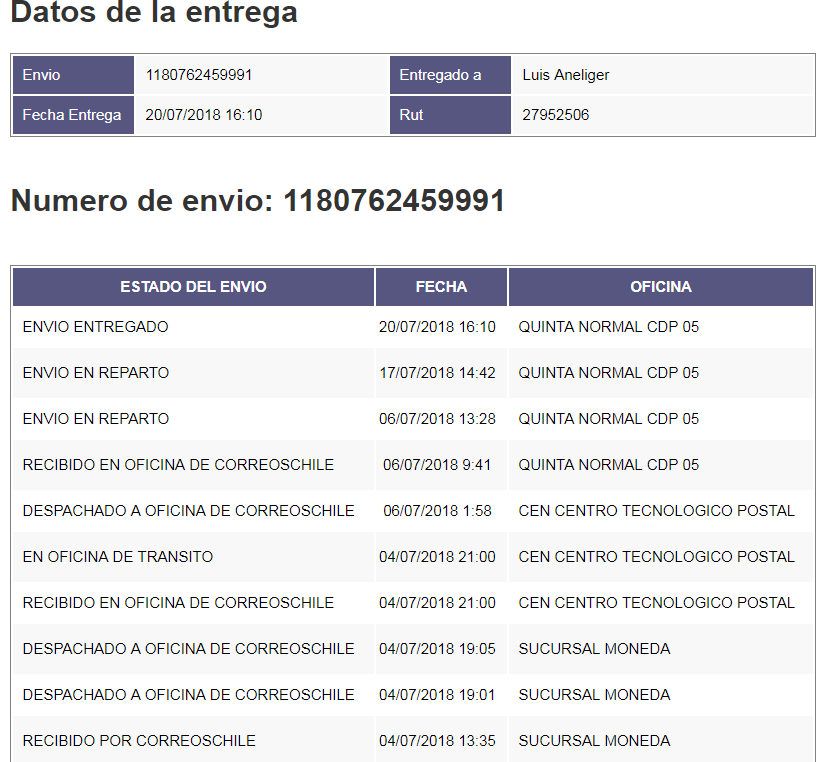 